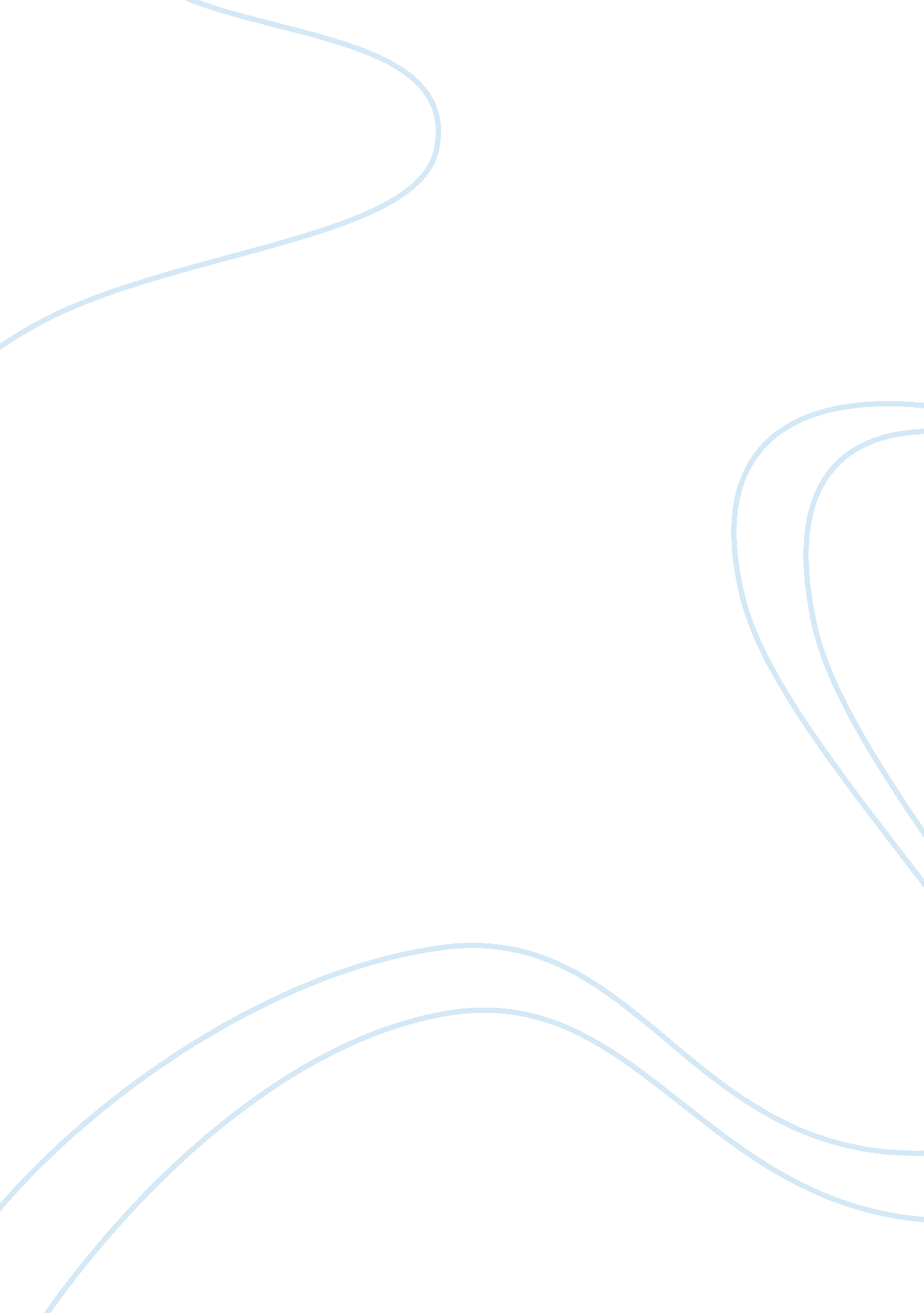 Principles of ethical dilemmaBusiness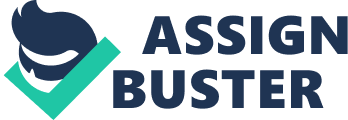 This employment hitch was not discovered until years later. Scott Thompson offered his services to the company, and subsequently managed the firm in a way that company growth and development was induced and subsequently realized. While it was unethical for the CEO to use fake documents for his employment at the company, the fact that the CEO successfully managed the firm cannot be refuted. The company faced an ethical dilemma relating to whether the CEO should be fired or maintained following his contribution to the firm. 
The available options are consequential in diverse and dynamic ways. Maintaining the CEO in his position would affect the employees in relation to honesty and dishonesty at work. Company subscribers were also at stake relating to the company’s compliance with social, ethical, and legal requirements for hiring and firing of human resource (Jennings 153). In this respect, the company had a critical decision to make on this matter, and so did the CEO. 